采矿业现场制氮机（PSA氮气机、氮气设备）的应用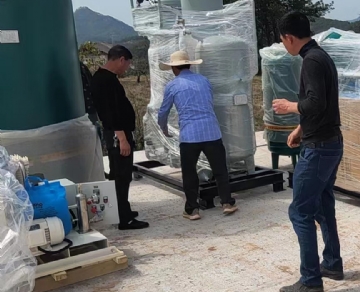 氮气在采矿业中起着至关重要的作用，如果现场有一台制氮机（PSA氮气机、氮气设备），矿场就可以为出现的任何情况做好准备。采矿业使用氮气有两个主要原因。氮气用于灭火在任何采矿地点保留一台制氮机（PSA氮气机、氮气设备）的主要原因是为了灭火。由于生态和经济原因，煤矿火灾是一场噩梦。事实上，一些煤矿的火灾可能使公司每天损失多达200万美元。有了氮气，火可以很轻松被扑灭。通过取代矿井内的氧气，火势就不能再旺盛。然而，根据火势的大小，需要连续几天、几周甚至几个月的氮气注入过程。这使得拥有一台煤矿用制氮机（PSA氮气机、氮气设备）成为必要。我们的煤矿制氮机是非常便携的，能产生稳定的氮气供应，甚至可以在最偏远的地方使用。氮气用于废弃地区的惰化矿山安全与健康管理局要求矿山的所有密封区域保持惰性，或化学上不活跃，以防止在这些区域发生任何爆炸。另一个选择是使用高压密封。 用氮气来取代氧气，直到空气中的氧气少于10%。随着大气条件的变化，许多地下区域的空气也会发生变化，导致氧气含量增加。 这可能需要持续地注入氮气。 有了现场的煤矿制氮机，只要有需要，就可以生产氮气，而不必等待它被送来。